9.G                          7.tedenPOMEMBNO!V tekočem tednu boste v easistentu (Komunikacija) dobili navodila za govorni nastop – obnova prebrane knjige in besedišče, ki ga bom ocenila. Spremljajte pošto v Asistentu in uspešno opravite nalogo.NOTTING HILL CARNIVAL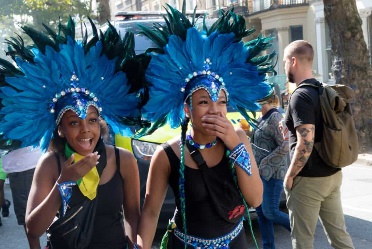 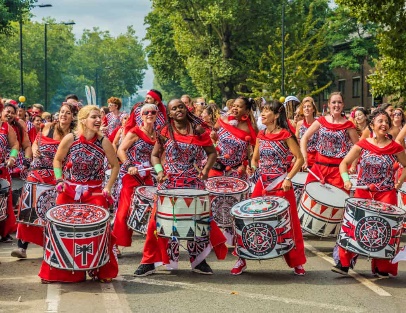 1. Na spodnji  spletni povezavi si preberite članek o karnevalu. Nato sestavite pogovor med novinarjem in organizatorjem karnevala. Vprašanja so že oblikovana ( lahko dodaste še svoje), odgovarjajte pa z več kot eno povedjo.https://www.thelondonnottinghillcarnival.com/INTERVIEW:What is the reason for Notting Hill Carnival?What is Notting Hill Carnival celebrating?What is Notting Hill Carnival famous for?What day and date is Notting Hill Carnival 2020?How many days is the Notting Hill Carnival?How much are Notting Hill Carnival tickets?How should I dress for Notting Hill Carnival?When was the first Notting Hill Carnival held?How many volunteers attend Notting Hill Carnival?Can you give me any safety tips?Lep pozdrav.